Leistungshürden bis zum Abitur
  

1.In keinem verpflichtend vorgeschriebenen Fach darf man 0 Punkte als Halbjahres-
   leistung (einfache Wertung) erhalten.
   Bei 0 Punkten gilt generell ein Fach für ein ganzes Schuljahr als nicht belegt, so dass  
   sich dadurch auch die Gesamtzahl an Halbjahreswochenstunden entsprechend ver-
   ringert (Mindestens 132 Halbjahreswochenstunden sind nötig.)

2. 0 Punkte in der Seminararbeit, auch in der Präsentation zur Seminararbeit, sind nicht 
    erlaubt. 

3. Bis zur Abiturzulassung (ca. eine Woche vor Abiturbeginn) werden 40 Halbjahres-
    leistungen benötigt. Bei den Pflichtkursen über 4 Halbjahre müssen 3 Halbjahresnoten 
    eingebracht, d.h. für den Abiturdurchschnitt verwendet werden. 4 Halbjahresnoten be-
    nötigt man in Abiturfächern. 
    Während der Halbjahre 11/1 bis 12/2 werden mind. 200Punkte (= 40 x 5 Punkte) von 
    maximal 600 Punkten benötigt. 
    In den einzubringenden Halbjahresleistungen darf man insgesamt maximal achtmal 
    unterpunkten, d.h. weniger als 5 Punkte erzielen..
    In den 5 Abiturfächern sind in den Halbjahren 11/1 bis 12/2 mindestens100 Punkte von
    300 Punkten zu erbringen.

4. In den Abiturprüfungen sind in jedem der 5 Abiturfächer maximal 60 Punkte (vierfache
    Wertung) erreichbar, in allen 5 Abiturprüfungen zusammen müssen mindestens 100 
    Punkte erreicht werden.
    0 Punkte in den schriftlichen Abiturprüfungsfächern können durch eine mündliche   
    Zusatzprüfung mit mindestens 3 Punkten ausgeglichen werden (schriftlich : mündlich
    wie 2 : 1). 
    Mindestens 3 der 5 Abiturprüfungsfächer müssen mit mindestens 20 Punkten (vierfache 
    Wertung) abgeschlossen werden.

5. Allerletzter Trost: Die Abiturprüfung darf einmal wiederholt werden. Wer allerdings 
    bereits 4 Jahre in den Jahrgangsstufen 10 bis 12 verbracht hat, darf die Abiturprüfung 
    nur als sogenannter anderer Bewerber (ohne Schulunterricht) ein zweites Mal ablegen. 
    
    Regel: Wer immer 5 Punkte oder mehr erreicht, wird an keiner Punkte-Hürde scheitern. 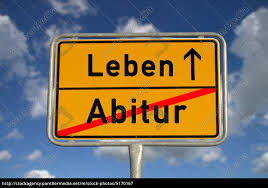 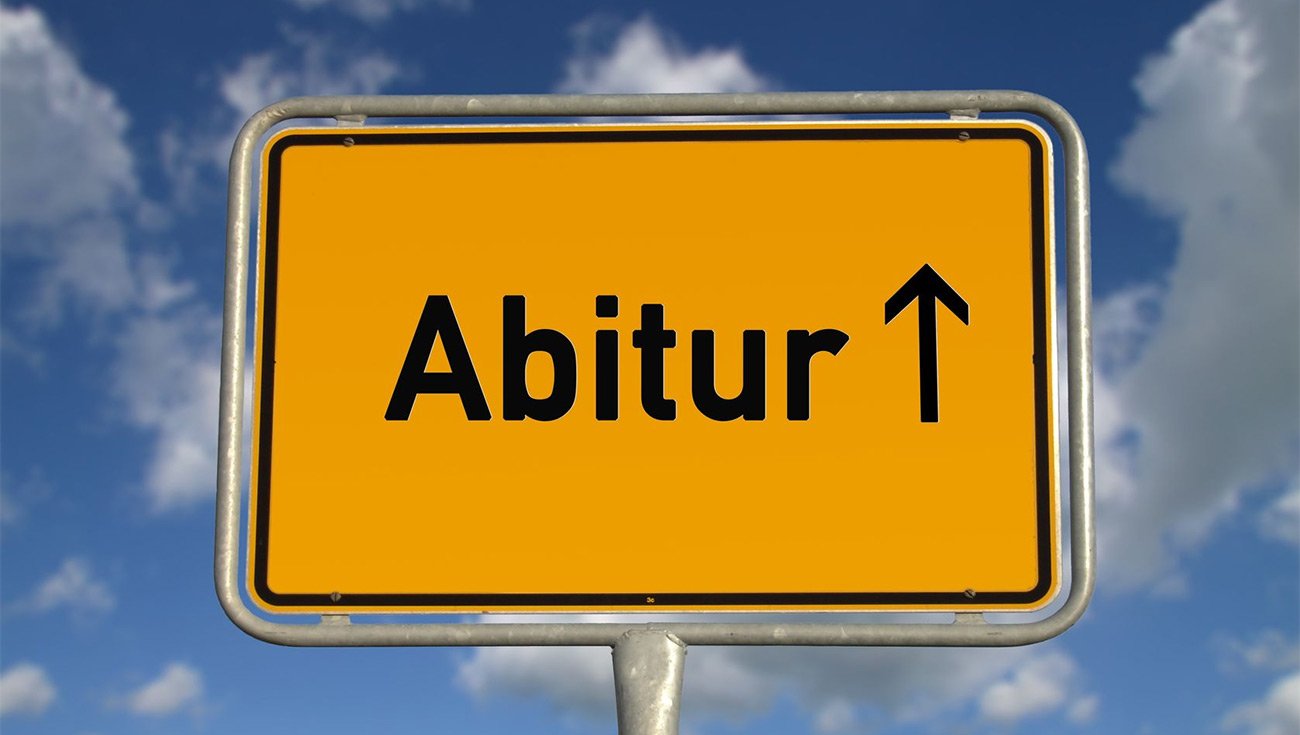 